ESCOLA _________________________________DATA:_____/_____/_____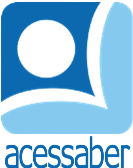 PROF:_______________________________________TURMA:___________NOME:________________________________________________________Atividade de matemáticaResolva as divisões abaixo:4416 : 6 = 2397 : 17 = 1442 : 14 = 21000 : 15 = Ricardo tem 432 bombons para guardar em 18 caixas. Quantos bombons ele deve colocar em cada caixa?R:  Em uma escola estudam 1.920 alunos distribuídos igualmente em três períodos: manhã, tarde e noite. Quantos alunos estudam em cada período?R:Quantos estudam em cada sala, se há 16 salas de aula em cada período?R: Foram guardados 1.296 livros em 12 estantes, cada uma com 6 prateleiras. Quantos livros foram guardados em cada estante?R: Quantos livros foram guardados em cada prateleira?R:Uma empresa, com 15 funcionários, decidiu dar um premio para seus. O valor separado para essa bonificação é de R$3.750,00, esse valor deve ser distribuído igualmente a todos os funcionários. Quanto cada um receberá?R: